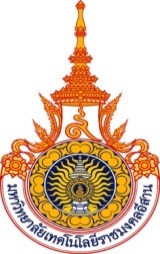 แบบรายงานเพิ่มเติมโครงการหมู่บ้านราชมงคลอีสาน พ.ศ. ๒๕๕๘ชื่อ โครงการหมู่บ้านเฉลิมพระเกียรติ  บ้านศาลา  อำเภอพิมาย จังหวัดนครราชสีมาดำเนินการ ณ. สาขาวิชาการตลาด คณะบริหารธุรกิจ มหาวิทยาลัยเทคโนโลยีราชมงคลอีสาน หัวหน้าโครงการ อาจารย์ดุษฎี เทียมเทศ  บุญมาสูงทรงด้านที่ 1 ทีมงาน (ผู้ดำเนินโครงการหลัก) โดยทุกโครงการต้องรายงานทุกปีแม้ไม่มีการปรับเปลี่ยนสมาชิกด้านที่ 2 การคัดเลือกหมู่บ้าน (เฉพาะโครงการที่มีระยะเวลาดำเนินการ1 ปี)2.1 ให้ระบุวิธีการหรือการได้มาซึ่งหมู่บ้านเป้าหมาย จากการหมู่บ้านของนักศึกษาที่อาศัยอยู่ในหมู่บ้านศาลา ตำบลดงใหญ่ อำเภอพิมาย และไปทำการศึกษาบริบทชุมชน ด้วยวิธีการวิจัยชุมชน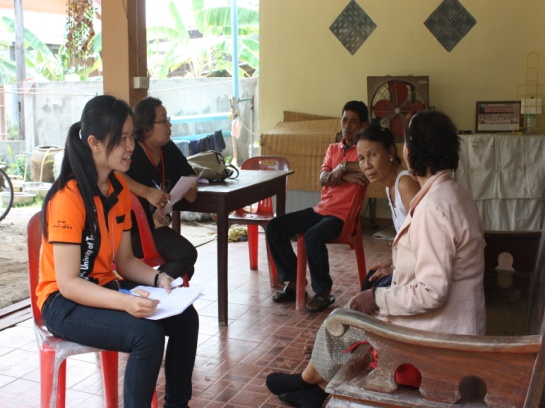 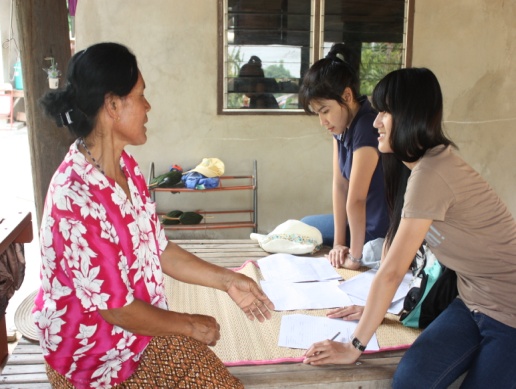 2.2 วิธีการศึกษาข้อมูลเบื้องต้นของหมู่บ้านจากการข้อมูลสรุปผลการจัดเก็บข้อมูลความจำเป็นพื้นฐาน ระดับตำบล ประจำปี 2554 (จปฐ.2) และการสำรวจด้วยการแบบสอบถาม และการสัมภาษณ์ชาวบ้าน 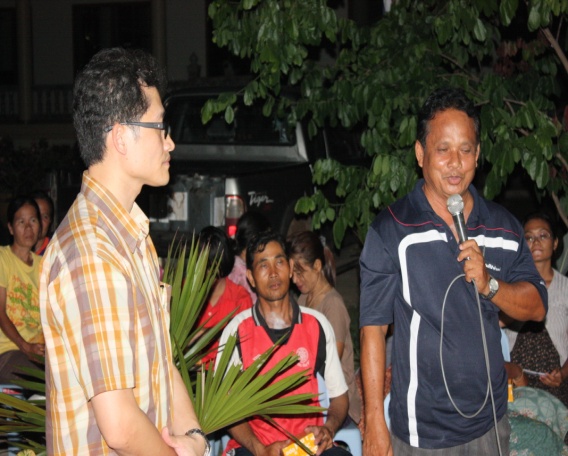 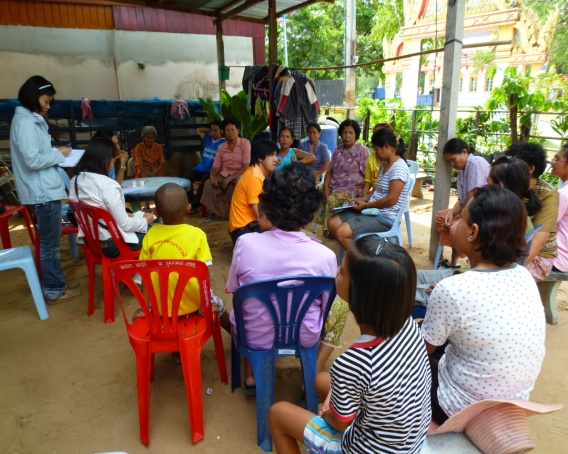 2.2 ระดับความร่วมมือของคนในชุมชน (ประเมินระดับโดยทีมหมู่บ้านและให้เหตุผลประกอบการประเมิน)ได้รับความร่วมมือจากผู้นำชุมชน  ซึ่งได้แก่ นายองอาจ กล้าพิมาย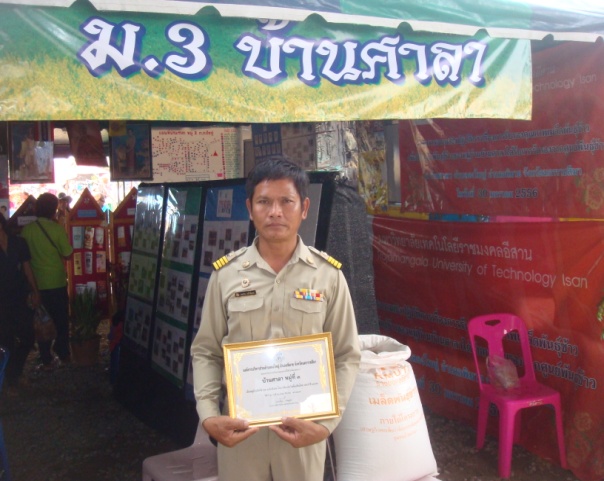 ผู้นำทางศาสนา ซึ่งได้แก่ เจ้าคุณพระพิศาลปริยัติการ (เชาว์ สารัตถิโก)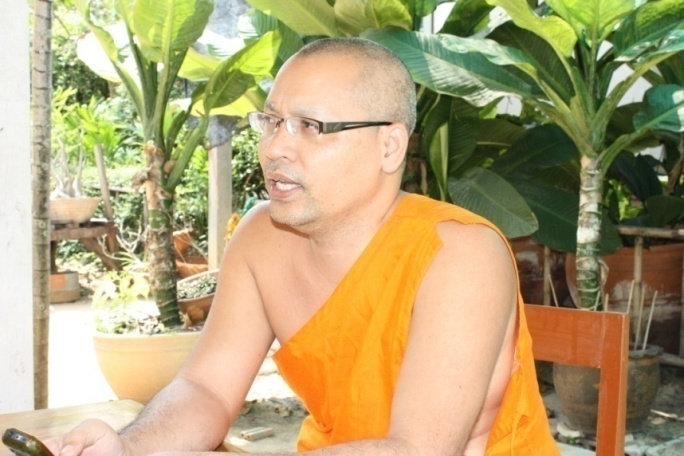 และนายกองค์การบริหารส่วนตำบลดงใหญ่ ซึ่งได้แก่ นายเยี่ยม ขวัญสุข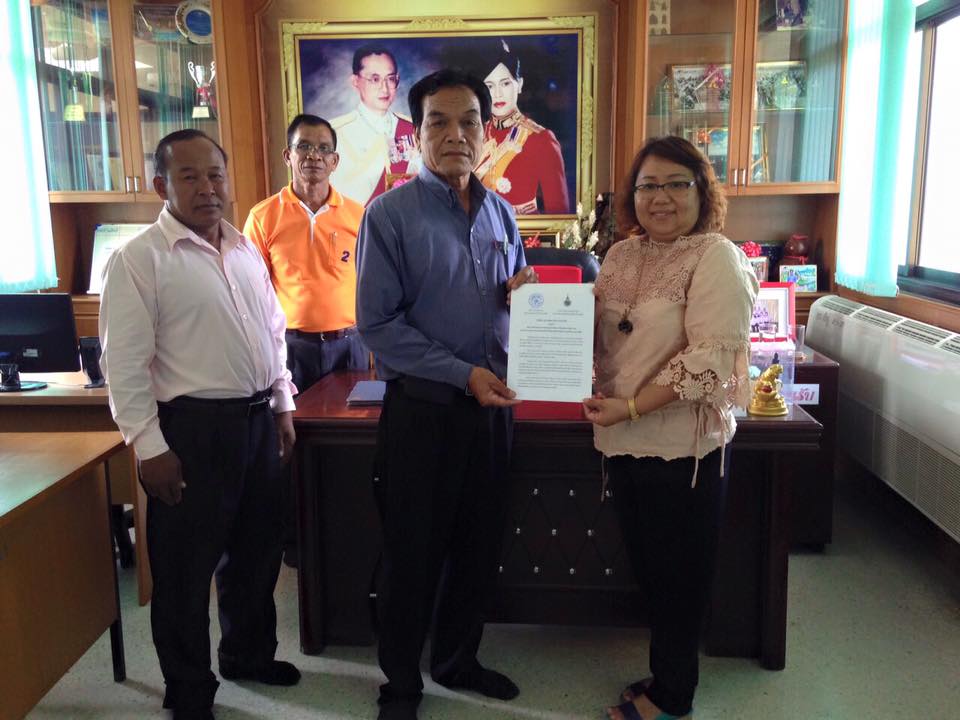 2.3 ที่ตั้งของ หมู่บ้านศาลา ตำบลดงใหญ่ อำเภอพิมาย จังหวัดนครราชสีมาระยะห่างระหว่างหมู่บ้านและที่ตั้งของ มทร.ที่หัวหน้าโครงการสังกัด 152 กิโลเมตร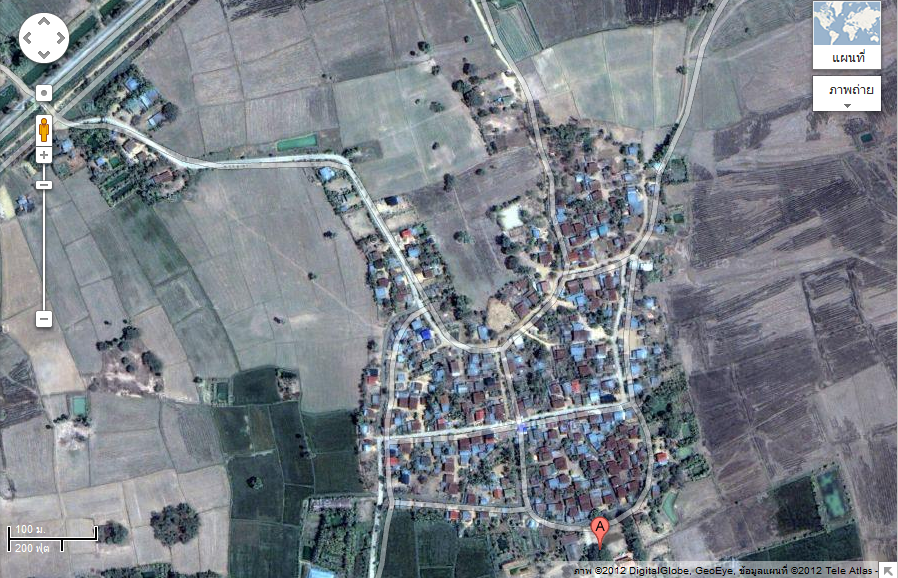 แผนที่บ้านศาลาที่มา : www.google.co.th/maps  (เข้าถึง ณ วันที่ 10 ตุลาคม 2557)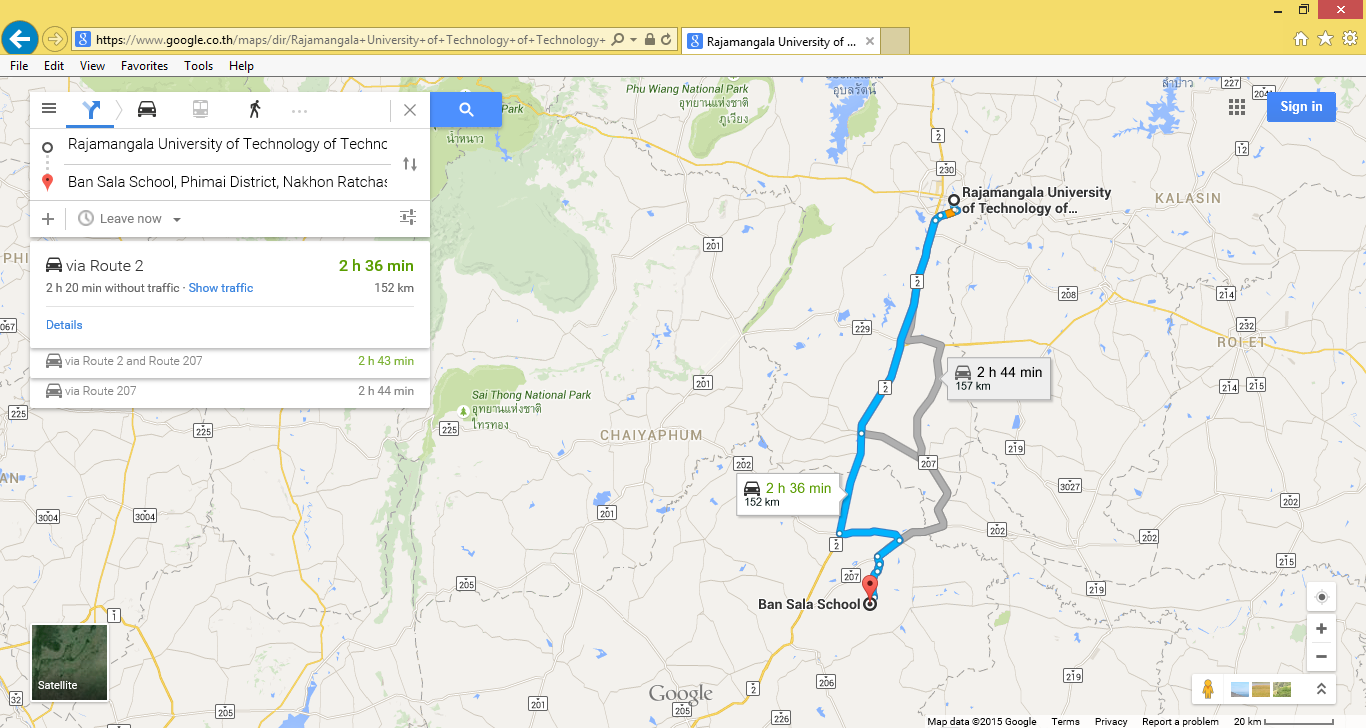 2.4 รางวัลระดับภูมิภาคที่หมู่บ้านได้รับ (เฉพาะโครงการที่มีระยะเวลาดำเนินการ1 ปี)  เคยได้แก่รางวัล…..................………ปีที่รับรางวัล…………จากหน่วยงาน……………..............................……  ไม่เคย2.5 ผู้นำอย่างเป็นทางการและไม่เป็นทางการหรือผู้รู้ในชุมชน(เฉพาะโครงการที่มีระยะเวลาดำเนินการ1 ปี)ด้านที่ 3 การศึกษาบริบทชุมชน ด้านที่ 3 การศึกษาบริบทชุมชน (ต่อ)ด้านที่ 3 การศึกษาบริบทชุมชน (ต่อ)ด้านที่ 3 การศึกษาบริบทชุมชน (ต่อ)ด้านที่ 4 แนวทางการพัฒนาหมู่บ้าน 4.1 แผนงานพัฒนาหมู่บ้าน ในปี 2555 -25584.1 แผนงานพัฒนาหมู่บ้าน ในปี 2555 -2558 (ต่อ)4.2 การปรับกระบวนทัศน์ของผู้รับผิดชอบหลัก (Core Team) ของชุมชน4.3 แผนงานพัฒนาหมู่บ้าน (โครงการที่มีระยะเวลาดำเนินการตั้งแต่1 ปีขึ้นไปต้องรายงานในส่วนนี้)แผนงานพัฒนาหมู่บ้าน ในปี 25594.4 การสร้างเครือข่าย(โครงการที่มีระยะเวลาดำเนินการตั้งแต่1 ปีขึ้นไปต้องรายงานในส่วนนี้)4.5 เอกสารการรับรองการสร้างประโยชน์ของโครงการที่มีต่อหมู่บ้าน 1) ผลการตรวจประเมินคุณภาพข้าว จากกรมการข้าว2) การจัดตั้งกลุ่มวิสาหกิจชุมชนบ้านศาล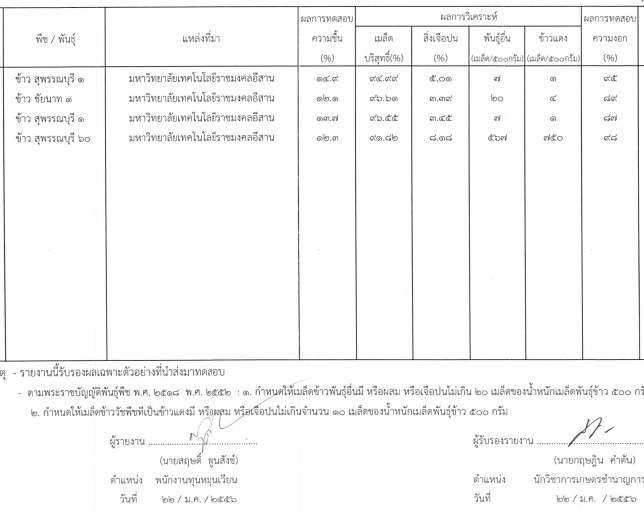 4.6 เอกสารรับรอง/ยินยอมในการดำเนินการจากคณะ ให้หัวหน้าโครงการหมู่บ้านดำเนินงานโครงการ 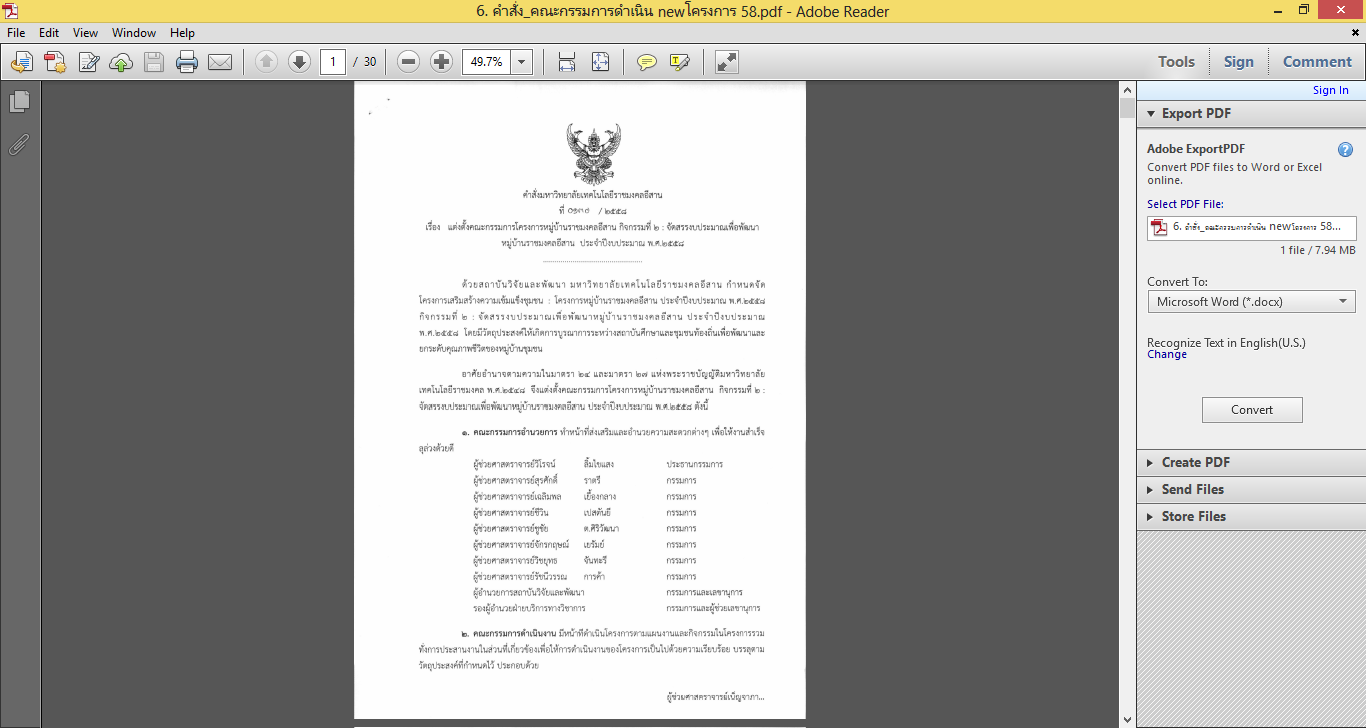 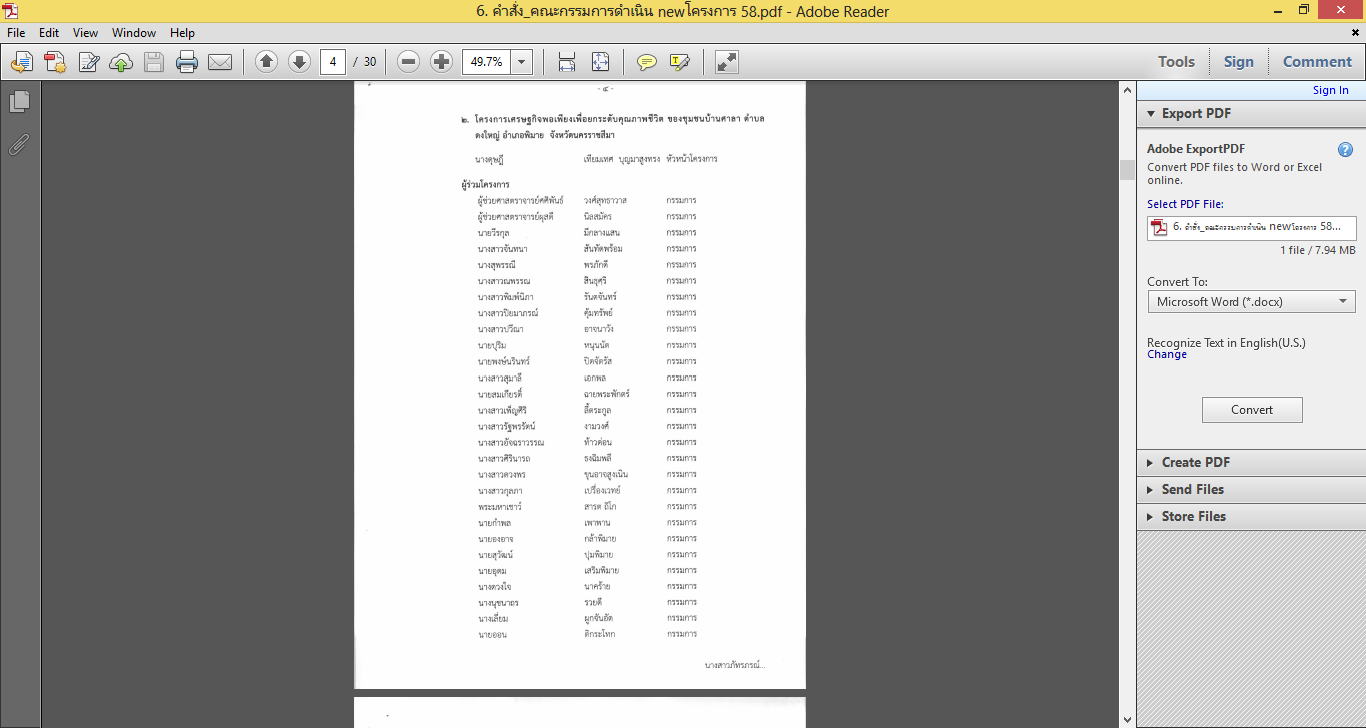 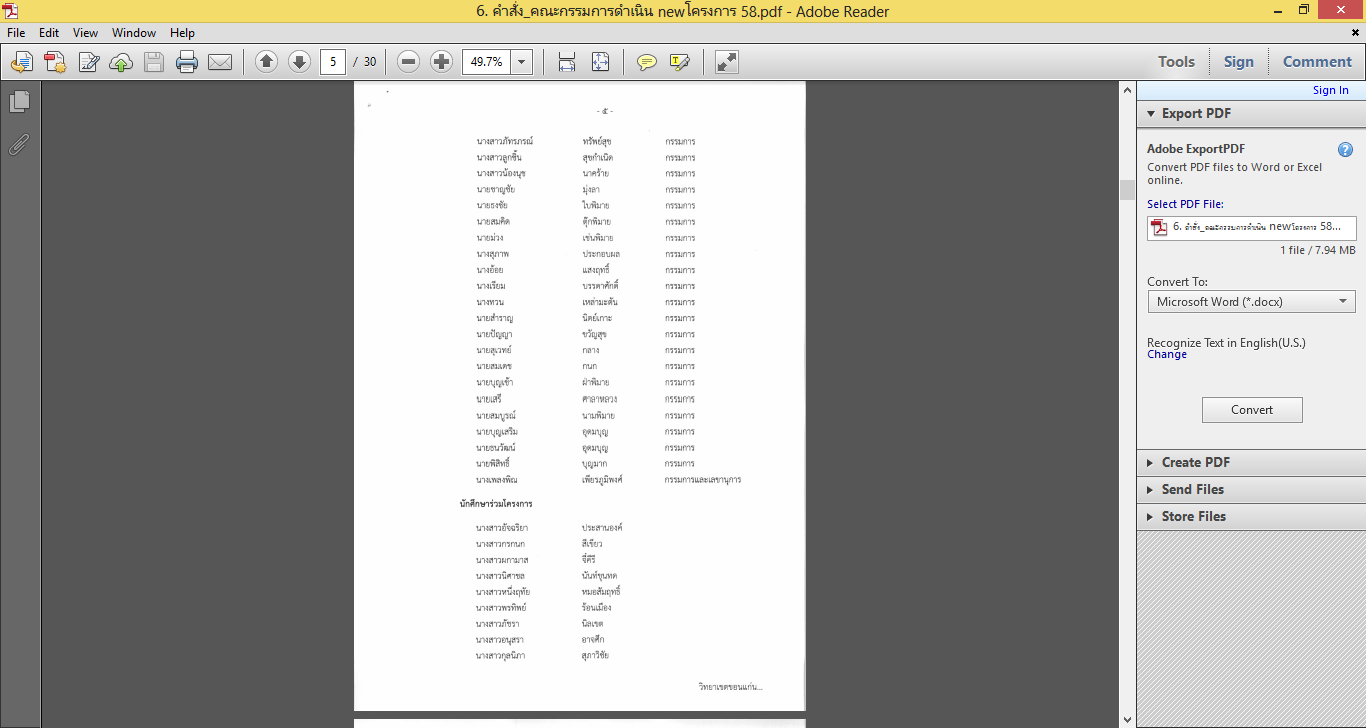 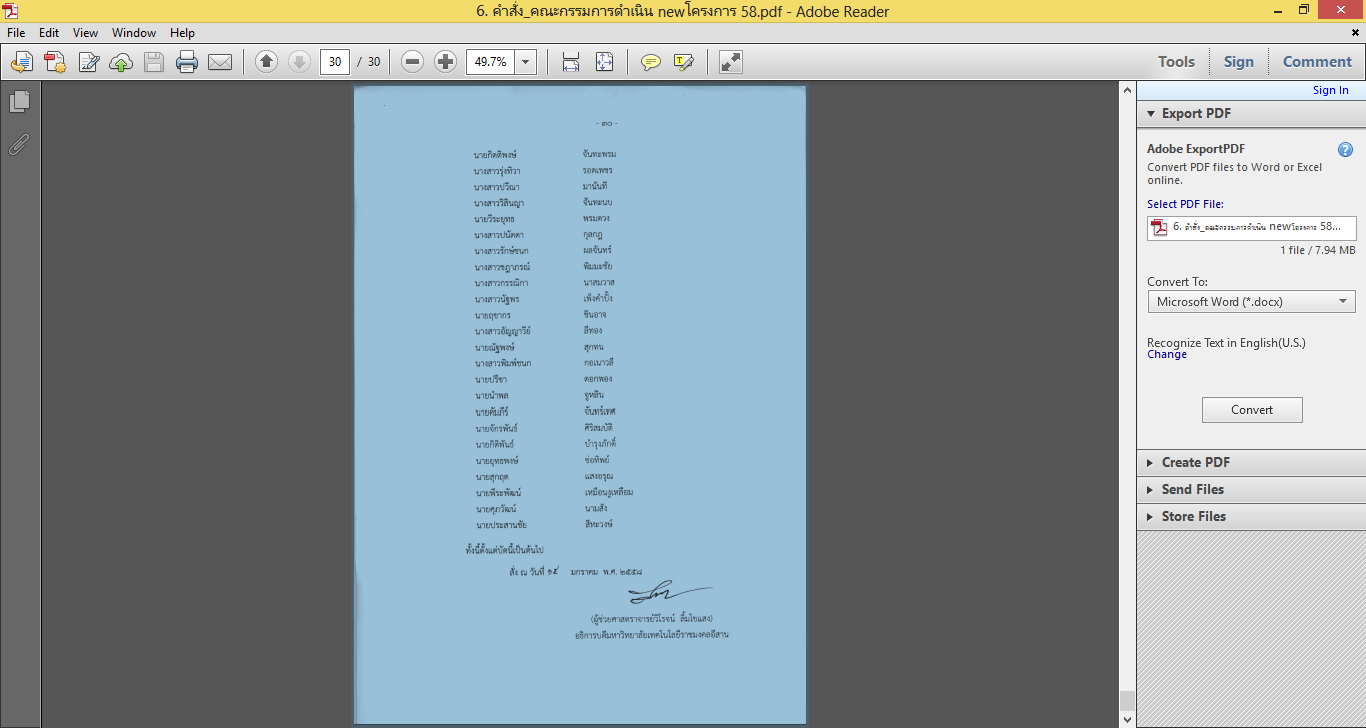 ด้านที่ 5 การติดตามประเมินผล5.1 การติดตามประเมินผล5.2   การนำผลการถอดบทเรียน หรือสรุปบทเรียนมาปรับปรุง แผนการดำเนินงานในโครงการ/แผนงานในปีถัดไปมีการถอดบทเรียน โดยได้เป็น โมเดล Community-based Center Model (CCM Model) และจัดทำเป็นแผนการดำเนินในปีต่อๆ ไป  ดังที่ได้ระบุไว้ในหัวข้อ 4.3 แต่จะนำไปทำประชาคม ในปลายเดือนสิงหาคม 2558 เพื่อนำมาปรับแก้แผนการดำเนินการในปี 2559 ต่อไปและยังได้นำผลการถ่ายทอดเป็นผลงานในการบริการวิชาการในงานต่าง ๆ เช่น จัดทำแผ่นโปสเตอร์ “โครงการเศรษฐกิจพอเพียงเพื่อยกระดับ คุณภาพชีวิตของชุมชนบ้านศาลา ตำบลดงใหญ่ อำเภอพิมาย จังหวัดนครราชสีมา” ดังนี้ - นำเสนอผลงานโครงการประชุมวิชาการนานาชาติ “การยกระดับคุณภาพชีวิตและภูมิปัญญา” ครั้งที่ 1 (1 st International Symposium on Local Wisdom and Quality of Life, ISLWIQL) ระหว่างวันที่ 8 – 11 สิงหาคม 2556-นำเสนอผลงานโครงการ “มหกรรมแลกเปลี่ยนเรียนรู้และนำเสนอแนวทางการปฏิบัติที่ดี” ระหว่างวันที่ 22 – 23 พฤษภาคม 2557 ณ มหาวิทยาลัยราชภัฎบุรีรัมย์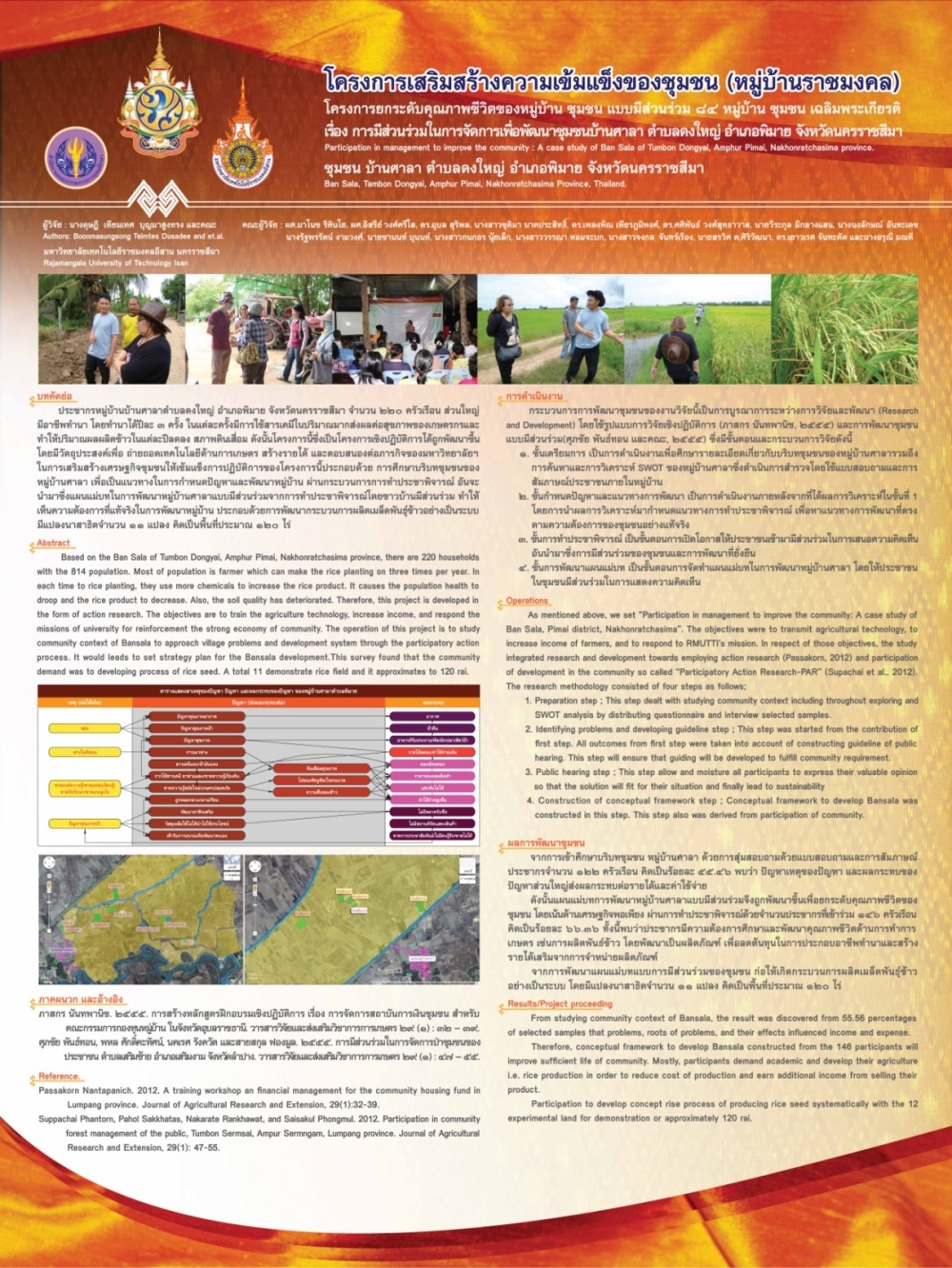 5.3แผนการดำเนินงานในโครงการในปีถัดไป 25595.4 จัดทำรายงานผลการดำเนินงาน ประจำปี(ทุกโครงการต้องรายงานทุกปีงบประมาณ)      เสร็จสมบรูณ์      ยังไม่แล้วเสร็จ5.5 ปัญหาและข้อเสนอแนะในการดำเนินการโครงการหมู่บ้าน อุปสรรคที่ทำให้การดำเนินโครงการผู้ร่วมทำโครงการมีงานประจำในสาขาวิชา ทำให้การลงพื้นที่ในบางครั้งไม่เป็นไปตามแผน การขอใช้รถมหาวิทยาลัยไม่ได้ งานเอกสารในบางครั้งล่าช้าด้านที่ 6  การบูรณาการโครงการหมู่บ้านกับการเรียน การสอน การวิจัยและการบริการวิชาการมีการบูรณาการกับการเรียนการสอนในรายวิชา ระบบข้อมูลข่าวสารเพื่อการวางแผนการตลาด มีการงานวิจัยงบรายได้คณะบริหารธุรกิจในปี 2557  เรื่อง " ปัญหา และอุปสรรค เพื่อการพัฒนาการตลาดผลิตภัณฑ์เมล็ดพันธุ์ข้าว (กรณีศึกษา : บ้านศาลา  อำเภอพิมาย  จังหวัดนครราชสีมา) และปี 2558 เรื่อง "พฤติกรรมและการรับรู้ผลิตภัณฑ์ข้าวสาร “บ้านศาลา” ของประชาชนในเขตเทศบาลนครนครราชสีมาด้านที่ 7  หมู่บ้านราชมงคลต้นแบบ (เฉพาะโครงการที่มีระยะเวลาดำเนินการตั้งแต่ 5 ปีขึ้นไป)ชื่อสมาชิกในทีมสาขาวิชาที่สังกัด/ความชำนาญประสบการณ์ด้านวิจัยชุมชน/การมีประสบการณ์ด้านชุมชนอ.ดุษฎี เทียมเทศ  บุญมาสูงทรงการตลาดอบรมวิจัยชุมชนอ.เพลงพิณ เพียรภูมิพงศ์วิศวกรรมหลังการเก็บเกี่ยวและแปรสภาพอ.วีรกุล มีกลางแสนวิศวกรรมหลังการเก็บเกี่ยวและแปรสภาพผศ.ศศิพันธ์ วงศ์สุทธาวาสชีววิทยาประยุกต์อ.วรรณรีย์ วงศ์ไตรรัตน์วิศวกรรมอิเล็กทรอนิกส์ชื่อความถนัด/ตำแหน่งในชุมชนนายองอาจ กล้าพิมายผู้ใหญ่บ้านศาลาเจ้าคุณพระพิศาลปริยัติการ (เชาว์ สารัตถิโก)เจ้าอาวาสบ้านศาลานางบุศรินทร์  แช่มพุทรา                      ผู้อำนวยการอนามัยมะกอก                      นายเยี่ยม ขวัญสุขนายกองค์การบริหารส่วนตำบลดงใหญ่ประเภทการศึกษามีไม่มีแหล่งข้อมูล/กิจกรรมที่ดำเนินการ(พร้อมระบุวันที่ สถานที่)1.การศึกษาข้อมูลทุติยภูมิ (ข้อมูลมือสอง)จปฐ 2 2.การสร้างความสัมพันธ์ระหว่างทีมวิจัยกับชุมชนสำรวจ สอบถาม จัดทำเวทีประชาคมร่วมกันเพื่อศึกษาความต้องการ และลงพื้นที่อย่างต่อเนื่อง3.การเก็บข้อมูลบริบทชุมชน ด้านกายภาพ ชีวภาพ และเศรษฐกิจสังคมสำรวจ สอบถาม จัดทำเวทีประชาคมร่วมกันเพื่อศึกษาความต้องการ และลงพื้นที่อย่างต่อเนื่องประเภทการศึกษามีไม่มีแหล่งข้อมูล/กิจกรรมที่ดำเนินการ(พร้อมระบุวันที่ สถานที่)4. มีการวิเคราะห์โดยวิธี SWOT Analysis และ หาศักยภาพ ข้อจำกัด ของชุมชน โดยใช้กระบวนการมีส่วนร่วมของชุมชนจัดทำเวทีประชาคม และนำกลับไปหาผลสรุปร่วมกันระหว่างผู้ดำเนินโครงการและชุมชนผ่านการประชาคม ได้ผลดังนี้จุดอ่อน1) ชาวบ้านในชุมชนขาดความร่วมมือร่วมใจกัน ในการทำกิจกรรมการพัฒนาแบบมีส่วนร่วมและหรือขาดความไว้เนื้อเชื่อใจกันภายในชุมชน2) ชาวบ้านในชุมชนขาดความรู้/องค์ความรู้/ที่ปรึกษา/แรงจูงใจ ในการทำเกษตรกรรมแนวใหม่ (การทำนา) และยึดติดกับค่านิยมความเชื่อเรื่องการทำนาแบบทุนนิยม3) ต้นทุนการผลิตสูง ก่อให้เกิดหนี้ (ต้นทุนการทำนา)4) ดินเสื่อมคุณภาพและศตรูพืชมีจำนวนมากและหลากหลายชนิด5) ไม่มีตลาดรองรับผลิตภัณฑ์กลุ่มอาชีพต่างๆ6) ไม่มีกระบวนการการกำจัดขยะที่ถูกสุขลักษณะจุดแข็ง1) ชุมชนมีผู้นำทางศาสนาที่เป็นที่พึ่งและเป็นศูนย์รวมของจิตใจ2) ชุมชนมีผู้นำชุมชนที่เข้มแข็งและเสียสละ3) ชาวบ้านในชุมชนมีวิถีของการเป็นชาวพุทธชนบท 4) ชุมชนมีธรรมชาติที่อุดมสมบูรณ์ และชาวบ้านในชุมชนมีวิถีชีวิตที่พอเพียง มีความเป็นอยู่ที่เรียบง่าย สามารถพึ่งพาตนเองได้ เช่น มีการปลูกผักสวนครัว ในน้ำมีปลา ในนามีข้าว ไม่ต้องอาศัยการซื้อหาอาหารมากนักประเภทการศึกษามีไม่มีแหล่งข้อมูล/กิจกรรมที่ดำเนินการ(พร้อมระบุวันที่ สถานที่)4. มีการวิเคราะห์โดยวิธี SWOT Analysis และ หาศักยภาพ ข้อจำกัด ของชุมชน โดยใช้กระบวนการมีส่วนร่วมของชุมชนจุดแข็ง5) มีแหล่งน้ำพอเพียงต่อการเพาะปลูกตลอดปี (ทำนาได้ปีละ 2-3 ครั้ง / ปี)6) ผลผลิตทางการเกษตรมีคุณภาพดี (ข้าว, ผักสวนครัว)7) ชาวบ้านในชุมชนมีภูมิปัญญาท้องถิ่นเรื่องการเกษตร(การทำนา) โดยมีประสบการณ์การเกษตร (การทำนา) มาจากบรรพบุรุษและการลองผิดลองถูกโอกาส1) มีช่องทางในการรวมจิตใจของชาวบ้านในชุมชน ผ่านทางผู้นำทางศาสนาและผู้นำชุมชน 2) ผู้นำฝ่ายศาสนาและฝ่ายบริหารมีความเห็นตรงกันเรื่องการพัฒนาความสัมพันธ์และความร่วมมือร่วมใจของคนในชุมชน จึงเป็นช่องทางในการพัฒนาความสามัคคีของคนในชุมชน3) องค์กรทั้งภาครัฐและเอกชน พร้อมให้การส่งเสริมสนับสนุนการพัฒนาการเกษตร 4) พื้นที่มีศักยภาพในการส่งเสริมด้านการเกษตรและการประมงน้ำจืด 5) มีทิศทางการพัฒนาการเกษตรร่วมกันได้ หากมีการพัฒนากระบวนการการเรียนรู้ร่วมกัน5. ได้ประเด็นที่จำเป็นต้องพัฒนาที่แท้จริงของชุมชน (needs)จากการวิเคราะห์บริบทของชุมชนพบว่าชุมชนมีปัญหาหลักทั้งหมด 4 ปัญหา คือ 1) ปัญหาเรื่องขยะ 2) ปัญหาเรื่องการเผาฟางในที่ดอน 3) ปัญหาการขาดความรู้ ขาดที่ปรึกษา ขาดแหล่งเรียนรู้ และแรงจูงใจในการทำเกษตรอินทรีย์เคมี และ ประเภทการศึกษามีไม่มีแหล่งข้อมูล/กิจกรรมที่ดำเนินการ(พร้อมระบุวันที่ สถานที่)5. ได้ประเด็นที่จำเป็นต้องพัฒนาที่แท้จริงของชุมชน (needs)4) ปัญหาเรื่องรายได้ลดลงและค่าใช้จ่ายเพิ่ม ทั้งนี้ปัญหาต่างมีสาเหตุมาจากการทำเกษตรกรรมและการดำเนินชีวิตประจำวันของชาวบ้าน อันส่งผลกระทบต่อสภาพร่างกาย และสิ่งแวดล้อมกิจกรรมที่ดำเนินการทีมงานหลัก/หน่วยงานที่รับผิดชอบปี 25551) การศึกษาบริบทชุมชน เพื่อยกระดับคุณภาพชีวิตของชุมชนบ้านศาลาอ.ดุษฎี เทียมเทศ  บุญมาสูงทรงอ.เพลงพิณ เพียรภูมิพงศ์อ.วีรกุล มีกลางแสนอ.วรรณรีย์ วงศ์ไตรรัตน์ผศ.ศศิพันธ์ วงศ์สุทธาวาส2) การจัดเวทีประชาคม เพื่อจัดทำแผนชุมชนด้านเศรษฐกิจพอเพียงชุมชนบ้านศาลาอ.ดุษฎี เทียมเทศ  บุญมาสูงทรงอ.เพลงพิณ เพียรภูมิพงศ์อ.วีรกุล มีกลางแสนอ.วรรณรีย์ วงศ์ไตรรัตน์ผศ.ศศิพันธ์ วงศ์สุทธาวาส3) การจัดทำแผนแม่บท เพื่อจัดทำแผนชุมชนด้านเศรษฐกิจพอเพียงชุมชนบ้านศาลาอ.ดุษฎี เทียมเทศ  บุญมาสูงทรงอ.เพลงพิณ เพียรภูมิพงศ์อ.วีรกุล มีกลางแสนอ.วรรณรีย์ วงศ์ไตรรัตน์ผศ.ศศิพันธ์ วงศ์สุทธาวาส4) การคัดแยกและตรวจสอบคุณภาพเมล็ดพันธุ์ข้าวชุมชนบ้านศาลาอ.ดุษฎี เทียมเทศ  บุญมาสูงทรงอ.เพลงพิณ เพียรภูมิพงศ์อ.วีรกุล มีกลางแสนอ.วรรณรีย์ วงศ์ไตรรัตน์ผศ.ศศิพันธ์ วงศ์สุทธาวาสปี 25561) การพัฒนาระบบ ICT เพื่อการพัฒนาเกษตรกรด้านการผลิตพันธุ์ข้าว 2) การศึกษาดูงานและอบรมเชิงปฏิบัติการการใช้งานระบบ ICT 3) การอบรมเชิงปฏิบัติการเรื่องการผสมปุ๋ยให้เหมาะสมกับสภาพดิน เพื่อลดต้นทุนและเพิ่มผลผลิต 4) การอบรมเชิงปฏิบัติการเรื่องการดูแล/บำรุงรักษานาข้าว การตัดพันธุ์ข้าว เพื่อลดต้นทุนและเพิ่มผลผลิต5) การศึกษาดูงานการผลิตพันธุ์ข้าวและการทำนาข้าว เพื่อเป็นแนวทางในการพัฒนาพันธุ์ข้าวและการเพิ่มผลผลิต 6) การอบรมเชิงปฏิบัติการเรื่องเก็บเกี่ยวเมล็ดพันธุ์ เพื่อลดการสูญเสียจากการเก็บเกี่ยว 7) การอบรมเชิงปฏิบัติการเรื่องการรับรองคุณภาพเมล็ดพันธุ์ข้าว เพื่อให้เมล็ดพันธุ์ข้าวอ.ดุษฎี เทียมเทศ  บุญมาสูงทรงอ.เพลงพิณ เพียรภูมิพงศ์อ.วีรกุล มีกลางแสนอ.วรรณรีย์ วงศ์ไตรรัตน์ผศ.ศศิพันธ์ วงศ์สุทธาวาสกิจกรรมที่ดำเนินการทีมงานหลัก/หน่วยงานที่รับผิดชอบ25571) การอบรมเชิงปฏิบัติการตลาด เชิงการค้าและเชิงพาณิชย์ ในการจำหน่ายผลิตพันธุ์ข้าว 2) การศึกษาดูงานและอบรมเชิงการรับรองเมล็ดพันธุ์ข้าวสู่สากล 3) การอบรมเชิงการรับรองเมล็ดพันธุ์ข้าวสู่สากล4) การสร้างสื่อประชาสัมพันธ์ เมล็ดพันธุ์ข้าว และข้าวสาร บ้านศาลา5) การพัฒนาบรรจุภัณฑ์ เพื่อใช้ในการสร้างผลิตภัณฑ์ใหม่บ้านศาลาเพื่อเป็นสินค้าที่ระลึกในช่วงเทศกาลปีใหม่ 2558อ.ดุษฎี เทียมเทศ  บุญมาสูงทรงอ.เพลงพิณ เพียรภูมิพงศ์อ.วีรกุล มีกลางแสนอ.วรรณรีย์ วงศ์ไตรรัตน์ผศ.ศศิพันธ์ วงศ์สุทธาวาส25581) การอบรมเชิงปฏิบัติการ “การพัฒนาบรรจุภัณฑ์เพื่อการรักษาคุณภาพข้าว2) การศึกษาดูงานและอบรมการพัฒนากลุ่มวิสาหกิจเมล็ดพันธุ์ข้าวสู่สากล 3) การอบรมเชิงปฏิบัติการใช้ “เครื่องจักรต้นแบบในการเพิ่มผลผลิต”4) การจัดทำหนังสั้นเพื่อการสื่อสารการตลาด “เส้นทางสายข้าวบ้านศาลา”5) การจัดทำโปรแกรมสำเร็จรูป เพื่อบันทึกคุณภาพข้าวอ.ดุษฎี เทียมเทศ  บุญมาสูงทรงอ.เพลงพิณ เพียรภูมิพงศ์อ.วีรกุล มีกลางแสนอ.วรรณรีย์ วงศ์ไตรรัตน์ผศ.ศศิพันธ์ วงศ์สุทธาวาสกิจกรรมที่ดำเนินการผู้เข้าร่วม1) โครงการการศึกษาบริบทชุมชนผู้นำหมู่บ้าน และกลุ่มชาวบ้านบ้านศาลา และผู้รับผิดชอบโครงการ 84 หมู่บ้าน2) โครงการจัดเวทีประชาคมผู้นำหมู่บ้าน และกลุ่มชาวบ้านบ้านศาลาผู้รับผิดชอบโครงการ 84 หมู่บ้าน3) โครงการจัดทำแผนแม่บทผู้รับผิดชอบโครงการ 84 หมู่บ้าน4) โครงการศึกษาดูงานศึกษาดูงานการผลิตพันธุ์ข้าวและการทำนาข้าว เพื่อเป็นแนวทางในการพัฒนาพันธุ์ข้าวและการเพิ่มผลผลิต (บ้านนางกัญญา อ่อนศรี)ผู้นำหมู่บ้าน และกลุ่มชาวบ้านศาลาจำนวน 30 คน และผู้รับผิดชอบโครงการ 84 หมู่บ้านชื่อแผนงานพัฒนาหมู่บ้านทีมงานหลัก/หน่วยงานที่รับผิดชอบ1) การพัฒนาองค์ความรู้ด้านการผลิตเมล็ดพันธุ์ข้าวอ.ดุษฎี เทียมเทศ  บุญมาสูงทรงอ.เพลงพิณ เพียรภูมิพงศ์อ.วีรกุล มีกลางแสนอ.วรรณรีย์ วงศ์ไตรรัตน์ผศ.ศศิพันธ์ วงศ์สุทธาวาส2) การพัฒนาองค์ความรู้ด้านการผลิตเมล็ดพันธุ์ข้าวปลอดสารอ.ดุษฎี เทียมเทศ  บุญมาสูงทรงอ.เพลงพิณ เพียรภูมิพงศ์อ.วีรกุล มีกลางแสนอ.วรรณรีย์ วงศ์ไตรรัตน์ผศ.ศศิพันธ์ วงศ์สุทธาวาส3) การให้ความรู้และการจัดการกลุ่มวิสาหกิจชุมชนเมล็ดพันธุ์ข้าวบ้านศาลาอ.ดุษฎี เทียมเทศ  บุญมาสูงทรงอ.เพลงพิณ เพียรภูมิพงศ์อ.วีรกุล มีกลางแสนอ.วรรณรีย์ วงศ์ไตรรัตน์ผศ.ศศิพันธ์ วงศ์สุทธาวาส4) การจดลิขสิทธิ์ (โลโก้) และอนุสิทธิบัตร (เครื่องจักร)อ.ดุษฎี เทียมเทศ  บุญมาสูงทรงอ.เพลงพิณ เพียรภูมิพงศ์อ.วีรกุล มีกลางแสนอ.วรรณรีย์ วงศ์ไตรรัตน์ผศ.ศศิพันธ์ วงศ์สุทธาวาส5) การพัฒนาบรรจุภัณฑ์ผลิตภัณฑ์กลุ่มวิสาหกิจชุมชนเมล็ดพันธุ์ข้าวบ้านศาลาอ.ดุษฎี เทียมเทศ  บุญมาสูงทรงอ.เพลงพิณ เพียรภูมิพงศ์อ.วีรกุล มีกลางแสนอ.วรรณรีย์ วงศ์ไตรรัตน์ผศ.ศศิพันธ์ วงศ์สุทธาวาส6) การสื่อสารการตลาด การสร้างการรับรู้การตลาดผลิตภัณฑ์กลุ่มวิสาหกิจชุมชนเมล็ดพันธุ์ข้าวบ้านศาลาอ.ดุษฎี เทียมเทศ  บุญมาสูงทรงอ.เพลงพิณ เพียรภูมิพงศ์อ.วีรกุล มีกลางแสนอ.วรรณรีย์ วงศ์ไตรรัตน์ผศ.ศศิพันธ์ วงศ์สุทธาวาส7) การสร้างหมู่บ้านต้นแบบการผลิตเมล็ดพันธุ์ข้าว (ราชมงคล)อ.ดุษฎี เทียมเทศ  บุญมาสูงทรงอ.เพลงพิณ เพียรภูมิพงศ์อ.วีรกุล มีกลางแสนอ.วรรณรีย์ วงศ์ไตรรัตน์ผศ.ศศิพันธ์ วงศ์สุทธาวาสชื่อเครือข่ายปีที่สร้างเครือข่ายกิจกรรมที่ทำร่วมกับเครือข่ายชุมชนบ้านศาลา2557บันทึกความร่วมมือ องค์การบริหารส่วนตำบลดงใหญ่2558บันทึกความร่วมมือ ชื่อกิจกรรมหรือโครงการกระบวนการประเมินและผลสัมฤทธ์ของกิจกรรมหรือโครงการ1) งานวิจัยคณะบริหารธุรกิจ ปีงบประมาณ 2557 เรื่อง " ปัญหา และอุปสรรค เพื่อการพัฒนาการตลาดผลิตภัณฑ์เมล็ดพันธุ์ข้าว (กรณีศึกษา : บ้านศาลา  อำเภอพิมาย  จังหวัดนครราชสีมา)เอกสารการนำเสนองานวิจัย2) งานวิจัยคณะบริหารธุรกิจ ปีงบประมาณ 2558 เรื่อง "พฤติกรรมและการรับรู้ผลิตภัณฑ์ข้าวสาร “บ้านศาลา” ของประชาชนในเขตเทศบาลนครนครราชสีมาเอกสารการนำเสนองานวิจัย3) บรรจุภัณฑ์ผลิตภัณฑ์เมล็ดพันธุ์ข้าวบ้านศาลาบรรจุภัณฑ์ที่นำไปใช้ในตลาด4) สื่อโฆษณาผลิตภัณฑ์เมล็ดพันธุ์ข้าวบ้านศาลาสื่อ Roll up 5) หมู่บ้านดีเยี่ยม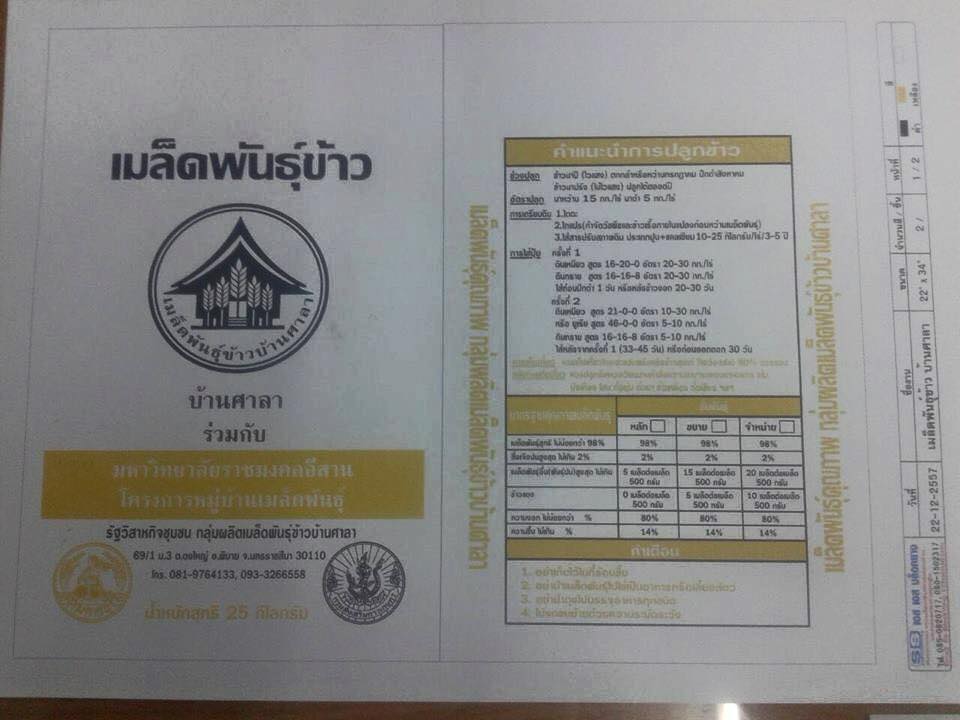 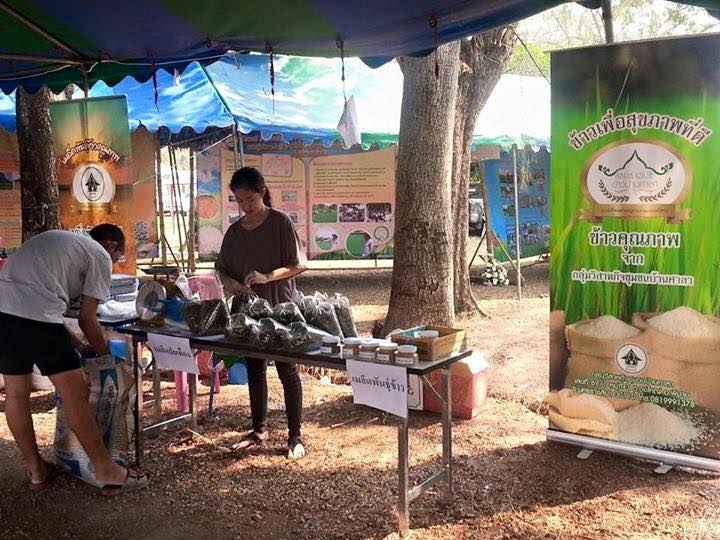 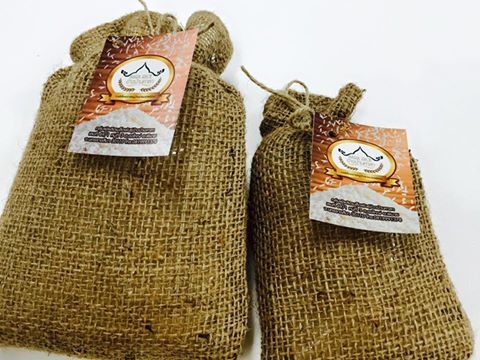 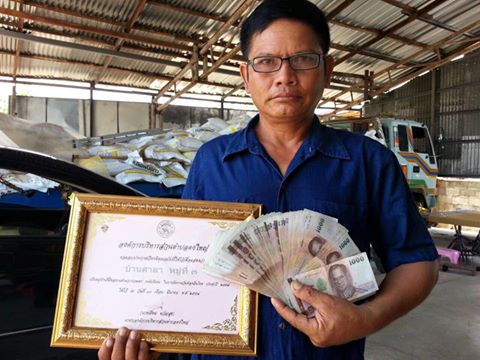 ชื่อกิจกรรมหรือโครงการเป้าประสงค์ของกิจกรรมหรือโครงการ1) การพัฒนาองค์ความรู้ด้านการผลิตเมล็ดพันธุ์ข้าวเกิดองค์ความรู้เรื่องการผลิตเมล็ดพันธุ์ข้าวพร้อมเผยแพร่สู่ชุมชนใกล้เคียง2) การพัฒนาองค์ความรู้ด้านการผลิตเมล็ดพันธุ์ข้าวปลอดสารเปลี่ยนวิธีการผลิตที่ใช้สารเคมีเป็นสารอินทรีย์ เมื่อสุขภาพที่ดีของคนในชุมชน3) การให้ความรู้และการจัดการกลุ่มวิสาหกิจชุมชนเมล็ดพันธุ์ข้าวบ้านศาลากลุ่มวิสาหกิจขุมชนบ้านศาลาเกิดความยั่งยืน4) การจดลิขสิทธิ์ (โลโก้) และอนุสิทธิบัตร (เครื่องจักร)ลิขสิทธิ์ และอนุสิทธิ์ อย่างละ  1 อัน5) การพัฒนาบรรจุภัณฑ์ผลิตภัณฑ์กลุ่มวิสาหกิจชุมชนเมล็ดพันธุ์ข้าวบ้านศาลาบรรจุภัณฑ์ที่สื่อสารทางการตลาดให้เกิดการรับรู้ และผลิตภัณฑ์จำหน่ายได้มากขึ้น6) การสื่อสารการตลาด การสร้างการรับรู้การตลาดผลิตภัณฑ์กลุ่มวิสาหกิจชุมชนเมล็ดพันธุ์ข้าวบ้านศาลาผลิตภัณฑ์มียอดขายและช่องทางจำหน่ายได้มากขึ้น7) การสร้างหมู่บ้านต้นแบบการผลิตเมล็ดพันธุ์ข้าว (ราชมงคล)เกิดการแลกเปลี่ยนเรียนรู้ระหว่างชุมชน โดยมีผู้นำชุมชนเป็น (ต้นแบบ)ศักยภาพต้นแบบองค์ความรู้/วิทยากร/ผลิตภัณฑ์หรือผลิตผล1. องค์ความรู้ มีภูมิปัญญา และมีเทคโนโลยี ที่โดดเด่น-2. วิทยากรชุมชนที่สามารถถ่ายทอดองค์ความรู้-3. ผลิตภัณฑ์หรือผลิตผลชุมชนที่สร้างรายได้ให้กับชุมชนอย่างยั่งยืน-